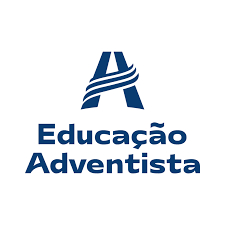 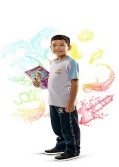 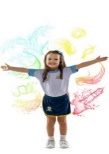 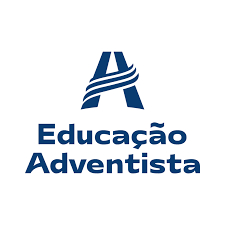 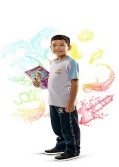 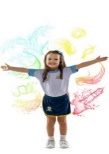                                                                2º ano B                            Horários Zoom e E-class- 15ª Semana 27 a 31/07                                           Horários Zoom e E-Class 16ª Semana 03 a 07/08  Zoom - Horário SegundaTerçaQuartaQuintaSexta14h -14h40PORTMAT                      PORT        MATHIST/GEO 13h-13h40 INGLÊS15h-15h40CAPELA ED.FÍSICA E-Class Ciências MatemáticaArteHistória GeografiaLíng. Port.MatemáticaCiências Líng. Port. Ens. ReligiosoInglêsCiênciasLíngua Port.Zoom-HorárioSegundaTerçaQuartaQuintaSexta14h -14h40PORTMAT                PORTMAT          CIÊNCIAS13h-13h40 INGLÊS15h – 15h40CAPELA       ED.FÍSICA E-Class Ciências MatemáticaMúsicaHistória GeografiaLíng. Port.MatemáticaEnsino Religioso Língua port. InglêsHistóriaGeografiaLíngua Port.